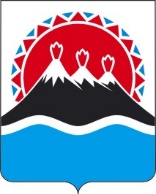 МИНИСТЕРСТВО ОБРАЗОВАНИЯКАМЧАТСКОГО КРАЯПРИКАЗО внесении изменений в приказ Министерства образования и молодежной политики Камчатского края от 13.06.2018 № 638 «Об утверждении Положения об Общественном совете при Министерстве образования Камчатского края по проведению независимой оценки качества условий осуществления образовательной деятельности организациями, осуществляющими образовательную деятельность в Камчатском крае»ПРИКАЗЫВАЮ:1. Внести в приказ Министерства образования и молодежной политики Камчатского края от 13.06.2018 № 638 «Об утверждении Положения об Общественном совете при Министерстве образования  Камчатского края по проведению независимой оценки качества условий осуществления образовательной деятельности организациями, осуществляющими образовательную деятельность в Камчатском крае» следующие изменения: 1) преамбулу изложить в следующей редакции:«В соответствии с частью 21 статьи  952 Федерального закона от 29.12.2012 № 273-ФЗ «Об образовании в Российской Федерации» и частью 24.3 Положения о Министерстве образования Камчатского края, утвержденного постанолвением Правительства Камчатского кряа от 31.03.2023 № 180-П,»;2) постановляющую часть изложить в следующей реакции:«ПРИКАЗЫВАЮ:«1. Утвердить Положение об Общественном совете при Министерстве образования Камчатского края по проведению независимой оценки качества условий осуществления образовательной деятельности организациями, осуществляющими образовательную деятельность в Камчатском крае, согласно приложению к настоящему приказу.2. Настоящий приказ вступает в силу через 10 дней после дня его официального опубликования.»;3) приложение изложить в редакции согласно приложению к настоящему приказу.2. Настоящий приказ вступает в силу после дня его официального опубликования.Приложение к приказу Министерстваобразования Камчатского края«Приложение к приказу Министерства образования и молодежной политики Камчатского края от 13.06.2018 № 638Положение об Общественном совете при Министерстве образования Камчатского края по проведению независимой оценки качества условий осуществления образовательной деятельности организациями, осуществляющими образовательную деятельность в Камчатском крае 1. Общие положения1. Настоящее Положение определяет цели, функции, права, порядок формирования и деятельности Общественного совета при Министерстве образования Камчатского края по проведению независимой оценки качества условий осуществления образовательной деятельности организациями, осуществляющими образовательную деятельность в Камчатском крае (далее – Общественный совет), а также устанавливает права и обязанности членов Общественного совета.2. Общественный совет является постоянно действующим совещательным органом при Министерстве образования Камчатского края (далее – Министерство) и создается в целях проведения независимой оценки качества условий осуществления образовательной деятельности государственными образовательными организациями Камчатского края, муниципальными образовательными организациями в Камчатском крае, за исключением муниципальных образовательных организаций в Камчатском крае, в отношении которых независимая оценка проводится общественными советами, созданными при органах местного самоуправления муниципальных образований в Камчатском крае, и иными организациями, расположенными на территории Камчатского края, и осуществляющими образовательную деятельность за счет бюджетных ассигнований краевого бюджета (далее соответственно – независимая оценка, организации).3. Независимая оценка проводится Общественным советом не чаще чем один раз в год и не реже чем один раз в три года в отношении одной и той же организации.4. Общественный совет в своей деятельности руководствуется Конституцией Российской Федерации, федеральными законами и иными нормативными правовыми актами Российской Федерации, законами и иными нормативными правовыми актами Камчатского края, а также настоящим Положением.5. Деятельность Общественного совета осуществляется на основе равенства, свободного обсуждения всех вопросов и коллективного принятия решений.6. Организационно-техническое обеспечение деятельности Общественного совета осуществляется Министерством.2. Функции и права Общественного совета7. Общественный совет:1) определяет перечень организаций, в отношении которых проводится независимая оценка;2) принимает участие в рассмотрении проектов документации о закупках работ, услуг, а также проекта государственного контракта, заключаемого Министерством с организацией, которая осуществляет сбор и обобщение информации о качестве условий осуществления образовательной деятельности организациями (далее – оператор);3) проводит независимую оценку с учетом информации, представленной оператором;4) представляет в Министерство результаты независимой оценки, а также предложения об улучшении качества деятельности организаций.8. Общественный совет для реализации возложенных на него функций вправе:1) привлекать к своей работе представителей Общественной палаты Камчатского края, общественных объединений, осуществляющих деятельность в сфере образования, для обсуждения и формирования результатов независимой оценки;2) направлять по согласованию с Министром образования Камчатского края (далее – Министр) своих членов для участия в заседаниях коллегии, других совещательных органах, созданных при Министерстве, а также в иных мероприятиях, проводимых Министерством;3) приглашать на заседания Общественного совета должностных лиц Министерства, а также представителей иных заинтересованных исполнительных органов Камчатского края, органов местного самоуправления муниципальных образований в Камчатском крае, общественных, образовательных и иных организаций;4) привлекать при необходимости к работе специалистов для решения вопросов, входящих в компетенцию Общественного совета;5) направлять запросы в заинтересованные исполнительные органы  Камчатского края, органы местного самоуправления муниципальных образований в Камчатском крае, общественные, образовательные и иные организации;6) взаимодействовать с Министерством по вопросам проведения независимой оценки;7) запрашивать и получать от Министерства материалы и информацию, необходимые для работы Общественного совета, за исключением сведений, составляющих государственную и иную охраняемую федеральным законом тайну.3. Порядок формирования Общественного совета9. Общественный совет формируется Общественной палатой Камчатского края по обращению Министерства, не позднее чем в месячный срок со дня получения указанного обращения, из числа представителей общественных организаций, созданных в целях защиты прав и законных интересов обучающихся и (или) родителей (законных представителей) несовершеннолетних обучающихся, общественных объединений инвалидов.10. В состав Общественного совета не могут входить представители органов государственной власти и органов местного самоуправления муниципальных образований в Камчатском крае, представители общественных объединений, осуществляющих деятельность в сфере образования, руководители (их заместители) и работники организаций, осуществляющих деятельность в указанной сфере.11. Численность Общественного совета составляет не менее пяти человек.12. Состав Общественного совета утверждается Общественной палатой Камчатского края сроком на три года. При формировании Общественного совета на новый срок осуществляется изменение не менее трети его состава.4. Порядок деятельности Общественного совета13. Основной формой деятельности Общественного совета являются заседания в очной и (или) заочной форме.14. Заседания Общественного совета проводятся по мере их необходимости, но не реже одного раза в год согласно утвержденному плану на соответствующий календарный год. План работы Общественного совета принимается на первом заседании Общественного совета и утверждается председателем Общественного совета по согласованию с Министром.По решению председателя Общественного совета может быть проведено внеочередное заседание Общественного совета.15. На первом заседании Общественного совета путем открытого голосования простым большинством голосов от списочного состава Общественного совета избираются председатель Общественного совета, заместитель председателя Общественного совета и секретарь Общественного совета.16. Заседание Общественного совета считается правомочным, если на нем присутствует не менее половины от списочного состава Общественного совета. Члены Общественного совета осуществляют свою деятельность лично и не вправе делегировать свои полномочия другим лицам.17. Заседания Общественного совета проводит его председатель, а в его отсутствие – заместитель председателя Общественного совета.18. Решения Общественного совета принимаются открытым голосованием простым большинством голосов. При равенстве голосов решающим является голос председательствующего на заседании Общественного совета.19. Решения Общественного совета носят рекомендательный характер и отражаются в протоколах заседаний, которые подписываются председательствовавшим на заседании Общественного совета и секретарем Общественного совета.20. Член Общественного совета, не согласный с принятым на заседании Общественного совета решением, вправе в письменной форме изложить свое особое мнение, которое приобщается к протоколу заседания Общественного совета.21. Заседания Общественного совета являются открытыми для представителей средств массовой информации с учетом требований законодательства Российской Федерации о защите государственной и иной охраняемой федеральным законом тайны, а также соблюдения прав граждан и юридических лиц.22. Информация о деятельности Общественного совета размещается на официальном сайте исполнительных органов Камчатского края в информационно-телекоммуникационной сети «Интернет» (далее – сеть «Интернет») по адресу www.kamgov.ru на странице Министерства (https://www.kamgov.ru/minobraz) (далее – официальный сайт) и на официальном сайте для размещения информации о государственных и муниципальных учреждениях в сети «Интернет» (http://bus.gov.ru) в соответствии с законодательством Российской Федерации.5. Права и обязанности членов Общественного совета23. Председатель Общественного совета, а в его отсутствие заместитель председателя Общественного совета:1) организует работу Общественного совета и председательствует на его заседаниях;2) утверждает по согласованию с Министром ежегодный план работы Общественного совета, повестку заседания Общественного совета, а также состав лиц, приглашенных на заседание Общественного совета;3) проводит заседания Общественного совета, подписывает протоколы заседаний и другие документы, связанные с деятельностью Общественного совета;4) информирует членов Общественного совета о документах и материалах, поступивших в Общественный совет;5) взаимодействует с руководством Министерства по вопросам проведения независимой оценки;6) ежегодно выступает с отчетом о деятельности Общественного совета на коллегии Министерства;7) принимает решение о проведении внеочередного заседания Общественного совета;8) осуществляет иные полномочия по обеспечению деятельности Общественного совета.24. Секретарь Общественного совета:1) уведомляет членов Общественного совета и приглашенных лиц о дате, времени, месте проведения очередного заседания Общественного совета и его повестке;2) оформляет протоколы заседаний и представляет их председателю Общественного совета на подпись;3) осуществляет подготовку материалов для рассмотрения на заседании Общественного совета в соответствии с повесткой заседания Общественного совета;4) взаимодействует со структурными подразделениями Министерства по вопросам организационно-технического и информационного сопровождения деятельности Общественного совета.5) размещает на официальном сайте информацию о повестке дня заседания Общественного совета, а также о решениях, принятых Общественным советом, за исключением информации, являющейся в соответствии с нормативными правовыми актами Российской Федерации конфиденциальной;6) участвует в подготовке ежегодного отчета о деятельности Общественного совета и размещает его на официальном сайте до 1 февраля года, следующего за отчетным;7) направляет в течение 7 рабочих дней после заседания Общественного совета копии протоколов заседаний Министру, а также в совет Общественной палаты Камчатского края – по решению Общественного совета.25. Члены Общественного совета:1) вносят предложения по формированию плана работы Общественного совета, повестке заседания Общественного совета;2) участвуют в деятельности Общественного совета, а также в подготовке документов для рассмотрения на заседаниях Общественного совета;3) знакомятся с документами, касающимися рассматриваемых вопросов, высказывают мнения по существу обсуждаемых вопросов, замечания и предложения по проектам принимаемых решений и протоколу заседания Общественного совета;4) предлагают кандидатуры представителей Общественной палаты Камчатского края, общественных объединений, осуществляющих деятельность в сфере образования, для участия в заседаниях Общественного совета, а также для обсуждения и формирования результатов независимой оценки;5) осуществляют иные полномочия в рамках деятельности Общественного совета.26. Члены Общественного совета обладают равными правами при обсуждении вопросов и голосовании.27. Члены Общественного совета осуществляют свою деятельность на общественных началах.28. Члены Общественного совета не вправе использовать свой статус в целях, не связанных с исполнением полномочий Общественного совета, в интересах политических партий, других общественных объединений, религиозных объединений и иных организаций, а также в личных интересах.».[Дата регистрации] № [Номер документа]г. Петропавловск-КамчатскийМинистр[горизонтальный штамп подписи 1]А.Ю. Короткова от[REGDATESTAMP]№[REGNUMSTAMP]